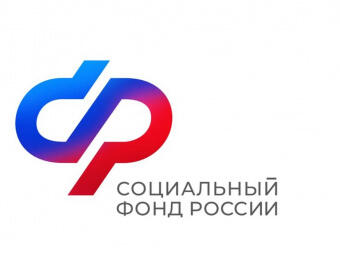 ПРЕСС-РЕЛИЗОТДЕЛЕНИЯ  СОЦИАЛЬНОГО ФОНДА   РФ  ПО  АСТРАХАНСКОЙ  ОБЛАСТИ   414040, г. Астрахань     ул. Ак.Королева, 46т/ф. 44-87-33                                                                                                                                                                     Сайт: www.sfr.gov.ru Отделение СФР по Астраханской области оказало более 10 тысяч услуг в проактивном режиме в 2023 годуРяд услуг, предоставляемых Отделением Социального фонда России по Астраханской области, оказывается проактивно. Это — оформление СНИЛС, материнского капитала, назначение пенсии по инвалидности и доплат к пенсии. Документы, а также информация об автоматически назначенных выплатах, приходят в личный кабинет гражданина на портале «Госуслуг».Так, в беззаявительном порядке с января 2023 года ОСФР по Астраханской области оформило 4 164 СНИЛСа, 2 317 сертификатов на материнский капитал. В таком же формате было назначено 1 198 пенсий по инвалидности, 2 890 ежемесячных денежных выплат инвалидам.Беззаявительный формат оказания услуг внедряется в соответствии с принципами социального казначейства. Его цель — трансформировать процедуру назначения социальной поддержки в максимально простой и удобный для граждан процесс.Дополнительную информацию о пенсионном и социальном обеспечении можно получить, позвонив в единый контакт-центр по номеру: 8-800-1-00000-1 (по будням с 8.00 до 17.00). 